Informations généralesNom de la DPE : ………………………………………………Adresse physique : …………………………………………Téléphone : …………………………………………………Nom et Prénom de la Personne ressource : ………………………………………………………….Fonction : …………………………………………………………………………………….E-mail : ………………………………………………………………………………………Téléphone : …………………………………………………………………………………..Combien de directions communales de l’éducation que dispose la DPE ?  Combien d’écoles ?ECOFO Post-fondamentale  CEM/CFP/…..Combien d’universités se trouvant dans la DPE ? ……………………………………………………………………………………………………………………………………………………………………………………………………………………Information sur la disposition des équipements informatiquesDirection Provinciale de l’EducationLe DPE dispose-t-elle d’ordinateurs ? Oui                                   Non Quel type d’ordinateur ?Ordinateur de bureau                 Combien ?   Ordinateur portable                    Combien ?Tablette          			   Combien ?Les ordinateurs sont-ils interconnectés via le réseau local Oui		      NonLes ordinateurs sont-ils connectés à l’Internet ?  Oui		      NonQuel est le fournisseur d’Internet ?   …………………………………………………………………………………….Quel est la capacité en Mbits fournie ?…………………………………………………………………………………….Depuis quand la DPE est-elle connectée ? ………………………………………………………… Autres équipements Imprimante                   	Combien?   Photocopieuse             	Combien ?  Scanner  			Combien ?  Quels sont les autres équipements / logiciels nécessitant l’utilisation de l’Internet dont dispose la DPE ?……………………………………………………………………………………………………………………………………………………………………………………………………………………………………………………………………………………………………………………………………………………………………………………………………………………………… Quel est la source d’alimentation électrique de ces équipements ?Courant de secteur (REGIDESO)Plaque solaire Groupe électrogèneDirections Communales de l’EducationCombien de DCE disposent-elles d’ordinateurs ?Combien d’ordinateurs ? DCE …………………………………….La DCE dispose-t-elle d’ordinateurs ? Oui                                   Non Quel type d’ordinateur ?Ordinateur de bureau                 Combien ?   Ordinateur portable                    Combien ?  Tablette          			   Combien ?Les ordinateurs sont-ils interconnectés via le réseau local Oui		      NonLes ordinateurs sont-ils connectés à l’Internet ?  Oui		      NonQuel est le fournisseur d’Internet ?   …………………………………………………………………………………….Quel est la capacité en Mbits fournie ?…………………………………………………………………………………….Depuis quand la DCE est-elle connectée ? ……………………………………………………………………………………. Autres équipements Imprimante                   	Combien?   Photocopieuse             	Combien ?  Scanner  			Combien ?  Quels sont les autres équipements / logiciels nécessitant l’utilisation de l’Internet dont dispose la DCE ?……………………………………………………………………………………………………………………………………………………………………………………………………………………………………………………………………………………………………………………………………………………………………………………………………………………………… Quel est la source d’alimentation électrique de ces équipements ?Courant de secteur (REGIDESO)Plaque solaire Groupe électrogèneDCE …………………………………….La dispose-t-elle d’ordinateurs ?Oui                                   Non Quel type d’ordinateur ?Ordinateur de bureau                 Combien ?   Ordinateur portable                    Combien ?  Tablette          			   Combien ?Les ordinateurs sont-ils interconnectés via le réseau local Oui		      NonLes ordinateurs sont-ils connectés à l’Internet ?   Oui		      Non  Quel est le fournisseur d’Internet ?   …………………………………………………………………………………….Quel est la capacité en Mbits fournie ?…………………………………………………………………………………….Depuis quand la DCE est-elle connectée ? ………………………………………………………… Autres équipements Imprimante                   	Combien?   Photocopieuse             	Combien ?  Scanner  			Combien ?  Quels sont les autres équipements / logiciels nécessitant l’utilisation de l’Internet dont dispose la DCE ?……………………………………………………………………………………………………………………………………………………………………………………………………………………………………………………………………………………………………………………………………………………………………………………………………………………………… Quel est la source d’alimentation électrique de ces équipements ?Courant de secteur (REGIDESO)Plaque solaire Groupe électrogèneDCE …………………………………….La dispose-t-elle d’ordinateurs ?Oui                                   Non Quel type d’ordinateur ?Ordinateur de bureau                 Combien ?   Ordinateur portable                    Combien ?  Tablette          			   Combien ?Les ordinateurs sont-ils interconnectés via le réseau local Oui		      NonLes ordinateurs sont-ils connectés à l’Internet ?   Oui		      Non  Quel est le fournisseur d’Internet ?   …………………………………………………………………………………….Quel est la capacité en Mbits fournie ?…………………………………………………………………………………….Depuis quand la DCE est-elle connectée ? ………………………………………………………… Autres équipements Imprimante                   	Combien?   Photocopieuse             	Combien ?  Scanner  			Combien ?  Quels sont les autres équipements / logiciels nécessitant l’utilisation de l’Internet dont dispose la DCE ?……………………………………………………………………………………………………………………………………………………………………………………………………………………………………………………………………………………………………………………………………………………………………………………………………………………………… Quel est la source d’alimentation électrique de ces équipements ?Courant de secteur (REGIDESO)Plaque solaire Groupe électrogèneDCE …………………………………….La dispose-t-elle d’ordinateurs ?Oui                                   Non Quel type d’ordinateur ?Ordinateur de bureau                 Combien ?   Ordinateur portable                    Combien ?  Tablette          			   Combien ?Les ordinateurs sont-ils interconnectés via le réseau local Oui		      NonLes ordinateurs sont-ils connectés à l’Internet ?   Oui		      Non  Quel est le fournisseur d’Internet ?   …………………………………………………………………………………….Quel est la capacité en Mbits fournie ?…………………………………………………………………………………….Depuis quand la DCE est-elle connectée ? ………………………………………………………… Autres équipements Imprimante                   	Combien?   Photocopieuse             	Combien ?  Scanner  			Combien ?  Quels sont les autres équipements / logiciels nécessitant l’utilisation de l’Internet dont dispose la DCE ?……………………………………………………………………………………………………………………………………………………………………………………………………………………………………………………………………………………………………………………………………………………………………………………………………………………………… Quel est la source d’alimentation électrique de ces équipements ?Courant de secteur (REGIDESO)Plaque solaire Groupe électrogèneDCE …………………………………….La dispose-t-elle d’ordinateurs ?Oui                                   Non Quel type d’ordinateur ?Ordinateur de bureau                 Combien ?   Ordinateur portable                    Combien ?  Tablette          			   Combien ?Les ordinateurs sont-ils interconnectés via le réseau local Oui		      NonLes ordinateurs sont-ils connectés à l’Internet ?   Oui		      Non  Quel est le fournisseur d’Internet ?   …………………………………………………………………………………….Quel est la capacité en Mbits fournie ?…………………………………………………………………………………….Depuis quand la DCE est-elle connectée ? ………………………………………………………… Autres équipements Imprimante                   	Combien?   Photocopieuse             	Combien ?  Scanner  			Combien ?  Quels sont les autres équipements / logiciels nécessitant l’utilisation de l’Internet dont dispose la DCE ?……………………………………………………………………………………………………………………………………………………………………………………………………………………………………………………………………………………………………………………………………………………………………………………………………………………………… Quel est la source d’alimentation électrique de ces équipements ?Courant de secteur (REGIDESO)Plaque solaire Groupe électrogèneDCE …………………………………….La dispose-t-elle d’ordinateurs ?Oui                                   Non Quel type d’ordinateur ?Ordinateur de bureau                 Combien ?   Ordinateur portable                    Combien ?  Tablette          			   Combien ?Les ordinateurs sont-ils interconnectés via le réseau local Oui		      NonLes ordinateurs sont-ils connectés à l’Internet ?   Oui		      Non  Quel est le fournisseur d’Internet ?   …………………………………………………………………………………….Quel est la capacité en Mbits fournie ?…………………………………………………………………………………….Depuis quand la DCE est-elle connectée ? ………………………………………………………… Autres équipements Imprimante                   	Combien?   Photocopieuse             	Combien ?  Scanner  			Combien ?  Quels sont les autres équipements / logiciels nécessitant l’utilisation de l’Internet dont dispose la DCE ?……………………………………………………………………………………………………………………………………………………………………………………………………………………………………………………………………………………………………………………………………………………………………………………………………………………………… Quel est la source d’alimentation électrique de ces équipements ?Courant de secteur (REGIDESO)Plaque solaire Groupe électrogèneDCE …………………………………….La dispose-t-elle d’ordinateurs ?Oui                                   Non Quel type d’ordinateur ?Ordinateur de bureau                 Combien ?   Ordinateur portable                    Combien ?  Tablette          			   Combien ?Les ordinateurs sont-ils interconnectés via le réseau local Oui		      NonLes ordinateurs sont-ils connectés à l’Internet ?   Oui		      Non  Quel est le fournisseur d’Internet ?   …………………………………………………………………………………….Quel est la capacité en Mbits fournie ?…………………………………………………………………………………….Depuis quand la DCE est-elle connectée ? ………………………………………………………… Autres équipements Imprimante                   	Combien?   Photocopieuse             	Combien ?  Scanner  			Combien ?  Quels sont les autres équipements / logiciels nécessitant l’utilisation de l’Internet dont dispose la DCE ?……………………………………………………………………………………………………………………………………………………………………………………………………………………………………………………………………………………………………………………………………………………………………………………………………………………………… Quel est la source d’alimentation électrique de ces équipements ?Courant de secteur (REGIDESO)Plaque solaire Groupe électrogèneDCE …………………………………….La dispose-t-elle d’ordinateurs ?Oui                                   Non Quel type d’ordinateur ?Ordinateur de bureau                 Combien ?   Ordinateur portable                    Combien ?  Tablette          			   Combien ?Les ordinateurs sont-ils interconnectés via le réseau local Oui		      NonLes ordinateurs sont-ils connectés à l’Internet ?   Oui		      Non  Quel est le fournisseur d’Internet ?   …………………………………………………………………………………….Quel est la capacité en Mbits fournie ?…………………………………………………………………………………….Depuis quand la DCE est-elle connectée ? ………………………………………………………… Autres équipements Imprimante                   	Combien?   Photocopieuse             	Combien ?  Scanner  			Combien ?  Quels sont les autres équipements / logiciels nécessitant l’utilisation de l’Internet dont dispose la DCE ?……………………………………………………………………………………………………………………………………………………………………………………………………………………………………………………………………………………………………………………………………………………………………………………………………………………………… Quel est la source d’alimentation électrique de ces équipements ?Courant de secteur (REGIDESO)Plaque solaire Groupe électrogèneDCE …………………………………….La dispose-t-elle d’ordinateurs ?Oui                                   Non Quel type d’ordinateur ?Ordinateur de bureau                 Combien ?   Ordinateur portable                    Combien ?  Tablette          			   Combien ?Les ordinateurs sont-ils interconnectés via le réseau local Oui		      NonLes ordinateurs sont-ils connectés à l’Internet ?   Oui		      Non  Quel est le fournisseur d’Internet ?   …………………………………………………………………………………….Quel est la capacité en Mbits fournie ?…………………………………………………………………………………….Depuis quand la DCE est-elle connectée ? ………………………………………………………… Autres équipements Imprimante                   	Combien?   Photocopieuse             	Combien ?  Scanner  			Combien ?  Quels sont les autres équipements / logiciels nécessitant l’utilisation de l’Internet dont dispose la DCE ?……………………………………………………………………………………………………………………………………………………………………………………………………………………………………………………………………………………………………………………………………………………………………………………………………………………………… Quel est la source d’alimentation électrique de ces équipements ?Courant de secteur (REGIDESO)Plaque solaire Groupe électrogèneDCE …………………………………….La dispose-t-elle d’ordinateurs ?Oui                                   Non Quel type d’ordinateur ?Ordinateur de bureau                 Combien ?   Ordinateur portable                    Combien ?  Tablette          			   Combien ?Les ordinateurs sont-ils interconnectés via le réseau local Oui		      NonLes ordinateurs sont-ils connectés à l’Internet ?   Oui		      Non  Quel est le fournisseur d’Internet ?   …………………………………………………………………………………….Quel est la capacité en Mbits fournie ?…………………………………………………………………………………….Depuis quand la DCE est-elle connectée ? ………………………………………………………… Autres équipements Imprimante                   	Combien?   Photocopieuse             	Combien ?  Scanner  			Combien ?  Quels sont les autres équipements / logiciels nécessitant l’utilisation de l’Internet dont dispose la DCE ?……………………………………………………………………………………………………………………………………………………………………………………………………………………………………………………………………………………………………………………………………………………………………………………………………………………………… Quel est la source d’alimentation électrique de ces équipements ?Courant de secteur (REGIDESO)Plaque solaire Groupe électrogèneDCE …………………………………….La dispose-t-elle d’ordinateurs ?Oui                                   Non Quel type d’ordinateur ?Ordinateur de bureau                 Combien ?   Ordinateur portable                    Combien ?  Tablette          			   Combien ?Les ordinateurs sont-ils interconnectés via le réseau local Oui		      NonLes ordinateurs sont-ils connectés à l’Internet ?   Oui		      Non  Quel est le fournisseur d’Internet ?   …………………………………………………………………………………….Quel est la capacité en Mbits fournie ?…………………………………………………………………………………….Depuis quand la DCE est-elle connectée ? ………………………………………………………… Autres équipements Imprimante                   	Combien?   Photocopieuse             	Combien ?  Scanner  			Combien ?  Quels sont les autres équipements / logiciels nécessitant l’utilisation de l’Internet dont dispose la DCE ?……………………………………………………………………………………………………………………………………………………………………………………………………………………………………………………………………………………………………………………………………………………………………………………………………………………………… Quel est la source d’alimentation électrique de ces équipements ?Courant de secteur (REGIDESO)Plaque solaire Groupe électrogèneEcoles FondamentalesCombien d’écoles fondamentales disposent d’ordinateurs ?Combien d’ordinateurs ? Ecole Fondamentale …………………………L’école dispose-t-elle d’ordinateurs ? Oui                                   Non Quel type d’ordinateur ?Ordinateur de bureau                 Combien ?   Ordinateur portable                    Combien ?  Tablette          			   Combien ?Les ordinateurs sont-ils interconnectés via le réseau local Oui		      NonLes ordinateurs sont-ils connectés à l’Internet ?   Oui		      NonQuel est le fournisseur d’Internet ?   …………………………………………………………………………………….Quel est la capacité en Mbits fournie ?…………………………………………………………………………………….Depuis quand l’école est-elle connectée ? ………………………………………………………… Autres équipements Imprimante                   	Combien?   Photocopieuse             	Combien ?  Scanner  			Combien ?  Quels sont les autres équipements / logiciels nécessitant l’utilisation de l’Internet dont dispose l’école ?……………………………………………………………………………………………………………………………………………………………………………………………………………………………………………………………………………………………………………………………………………………………………………………………………………………………… Quel est la source d’alimentation électrique de ces équipements ?Courant de secteur (REGIDESO)Plaque solaire Groupe électrogèneEcole Fondamentale …………………………L’école dispose-t-elle d’ordinateurs ? Oui                                   Non Quel type d’ordinateur ?Ordinateur de bureau                 Combien ?   Ordinateur portable                    Combien ?  Tablette          			   Combien ?Les ordinateurs sont-ils interconnectés via le réseau local Oui		      NonLes ordinateurs sont-ils connectés à l’Internet ?   Oui		      NonQuel est le fournisseur d’Internet ?   …………………………………………………………………………………….Quel est la capacité en Mbits fournie ?…………………………………………………………………………………….Depuis quand l’ECOFO est-elle connectée ? ………………………………………………………… Autres équipements Imprimante                   	Combien?   Photocopieuse             	Combien ?  Scanner  			Combien ?  Quels sont les autres équipements / logiciels nécessitant l’utilisation de l’Internet dont dispose l’ECOFO ?……………………………………………………………………………………………………………………………………………………………………………………………………………………………………………………………………………………………………………………………………………………………………………………………………………………………… Quel est la source d’alimentation électrique de ces équipements ?Courant de secteur (REGIDESO)Plaque solaire Groupe électrogèneEcole Fondamentale …………………………L’école dispose-t-elle d’ordinateurs ? Oui                                   Non Quel type d’ordinateur ?Ordinateur de bureau                 Combien ?   Ordinateur portable                    Combien ?  Tablette          			   Combien ?Les ordinateurs sont-ils interconnectés via le réseau local Oui		      NonLes ordinateurs sont-ils connectés à l’Internet ?   Oui		      NonQuel est le fournisseur d’Internet ?   …………………………………………………………………………………….Quel est la capacité en Mbits fournie ?…………………………………………………………………………………….Depuis quand l’école est-elle connectée ? ………………………………………………………… Autres équipements Imprimante                   	Combien?   Photocopieuse             	Combien ?  Scanner  			Combien ?  Quels sont les autres équipements / logiciels nécessitant l’utilisation de l’Internet dont dispose l’école ?……………………………………………………………………………………………………………………………………………………………………………………………………………………………………………………………………………………………………………………………………………………………………………………………………………………………… Quel est la source d’alimentation électrique de ces équipements ?Courant de secteur (REGIDESO)Plaque solaire Groupe électrogèneEcole Fondamentale …………………………L’école dispose-t-elle d’ordinateurs ? Oui                                   Non Quel type d’ordinateur ?Ordinateur de bureau                 Combien ?   Ordinateur portable                    Combien ?  Tablette          			   Combien ?Les ordinateurs sont-ils interconnectés via le réseau local Oui		      NonLes ordinateurs sont-ils connectés à l’Internet ?   Oui		      NonQuel est le fournisseur d’Internet ?   …………………………………………………………………………………….Quel est la capacité en Mbits fournie ?…………………………………………………………………………………….Depuis quand l’école est-elle connectée ? ………………………………………………………… Autres équipements Imprimante                   	Combien?   Photocopieuse             	Combien ?  Scanner  			Combien ?  Quels sont les autres équipements / logiciels nécessitant l’utilisation de l’Internet dont dispose l’école ?……………………………………………………………………………………………………………………………………………………………………………………………………………………………………………………………………………………………………………………………………………………………………………………………………………………………… Quel est la source d’alimentation électrique de ces équipements ?Courant de secteur (REGIDESO)Plaque solaire Groupe électrogèneEcole Fondamentale …………………………L’école dispose-t-elle d’ordinateurs ? Oui                                   Non Quel type d’ordinateur ?Ordinateur de bureau                 Combien ?   Ordinateur portable                    Combien ?  Tablette          			   Combien ?Les ordinateurs sont-ils interconnectés via le réseau local Oui		      NonLes ordinateurs sont-ils connectés à l’Internet ?   Oui		      NonQuel est le fournisseur d’Internet ?   …………………………………………………………………………………….Quel est la capacité en Mbits fournie ?…………………………………………………………………………………….Depuis quand l’école est-elle connectée ? ………………………………………………………… Autres équipements Imprimante                   	Combien?   Photocopieuse             	Combien ?  Scanner  			Combien ?  Quels sont les autres équipements / logiciels nécessitant l’utilisation de l’Internet dont dispose l’école ?……………………………………………………………………………………………………………………………………………………………………………………………………………………………………………………………………………………………………………………………………………………………………………………………………………………………… Quel est la source d’alimentation électrique de ces équipements ?Courant de secteur (REGIDESO)Plaque solaire Groupe électrogèneEcole Fondamentale …………………………L’école dispose-t-elle d’ordinateurs ? Oui                                   Non Quel type d’ordinateur ?Ordinateur de bureau                 Combien ?   Ordinateur portable                    Combien ?  Tablette          			   Combien ?Les ordinateurs sont-ils interconnectés via le réseau local Oui		      NonLes ordinateurs sont-ils connectés à l’Internet ?   Oui		      NonQuel est le fournisseur d’Internet ?   …………………………………………………………………………………….Quel est la capacité en Mbits fournie ?…………………………………………………………………………………….Depuis quand l’école est-elle connectée ? ………………………………………………………… Autres équipements Imprimante                   	Combien?   Photocopieuse             	Combien ?  Scanner  			Combien ?  Quels sont les autres équipements / logiciels nécessitant l’utilisation de l’Internet dont dispose l’école ?……………………………………………………………………………………………………………………………………………………………………………………………………………………………………………………………………………………………………………………………………………………………………………………………………………………………… Quel est la source d’alimentation électrique de ces équipements ?Courant de secteur (REGIDESO)Plaque solaire Groupe électrogèneEcole Fondamentale …………………………L’école dispose-t-elle d’ordinateurs ? Oui                                   Non Quel type d’ordinateur ?Ordinateur de bureau                 Combien ?   Ordinateur portable                    Combien ?  Tablette          			   Combien ?Les ordinateurs sont-ils interconnectés via le réseau local Oui		      NonLes ordinateurs sont-ils connectés à l’Internet ?   Oui		      NonQuel est le fournisseur d’Internet ?   …………………………………………………………………………………….Quel est la capacité en Mbits fournie ?…………………………………………………………………………………….Depuis quand l’école est-elle connectée ? ………………………………………………………… Autres équipements Imprimante                   	Combien?   Photocopieuse             	Combien ?  Scanner  			Combien ?  Quels sont les autres équipements / logiciels nécessitant l’utilisation de l’Internet dont dispose l’école ?……………………………………………………………………………………………………………………………………………………………………………………………………………………………………………………………………………………………………………………………………………………………………………………………………………………………… Quel est la source d’alimentation électrique de ces équipements ?Courant de secteur (REGIDESO)Plaque solaire Groupe électrogèneEcole Fondamentale …………………………L’école dispose-t-elle d’ordinateurs ? Oui                                   Non Quel type d’ordinateur ?Ordinateur de bureau                 Combien ?   Ordinateur portable                    Combien ?  Tablette          			   Combien ?Les ordinateurs sont-ils interconnectés via le réseau local Oui		      NonLes ordinateurs sont-ils connectés à l’Internet ?   Oui		      NonQuel est le fournisseur d’Internet ?   …………………………………………………………………………………….Quel est la capacité en Mbits fournie ?…………………………………………………………………………………….Depuis quand l’école est-elle connectée ? ………………………………………………………… Autres équipements Imprimante                   	Combien?   Photocopieuse             	Combien ?  Scanner  			Combien ?  Quels sont les autres équipements / logiciels nécessitant l’utilisation de l’Internet dont dispose l’école ?……………………………………………………………………………………………………………………………………………………………………………………………………………………………………………………………………………………………………………………………………………………………………………………………………………………………… Quel est la source d’alimentation électrique de ces équipements ?Courant de secteur (REGIDESO)Plaque solaire Groupe électrogèneEcole Fondamentale …………………………L’école dispose-t-elle d’ordinateurs ? Oui                                   Non Quel type d’ordinateur ?Ordinateur de bureau                 Combien ?   Ordinateur portable                    Combien ?  Tablette          			   Combien ?Les ordinateurs sont-ils interconnectés via le réseau local Oui		      NonLes ordinateurs sont-ils connectés à l’Internet ?   Oui		      NonQuel est le fournisseur d’Internet ?   …………………………………………………………………………………….Quel est la capacité en Mbits fournie ?…………………………………………………………………………………….Depuis quand l’école est-elle connectée ? ………………………………………………………… Autres équipements Imprimante                   	Combien?   Photocopieuse             	Combien ?  Scanner  			Combien ?  Quels sont les autres équipements / logiciels nécessitant l’utilisation de l’Internet dont dispose l’école ?……………………………………………………………………………………………………………………………………………………………………………………………………………………………………………………………………………………………………………………………………………………………………………………………………………………………… Quel est la source d’alimentation électrique de ces équipements ?Courant de secteur (REGIDESO)Plaque solaire Groupe électrogèneEcole Fondamentale …………………………L’école dispose-t-elle d’ordinateurs ? Oui                                   Non Quel type d’ordinateur ?Ordinateur de bureau                 Combien ?   Ordinateur portable                    Combien ?  Tablette          			   Combien ?Les ordinateurs sont-ils interconnectés via le réseau local Oui		      NonLes ordinateurs sont-ils connectés à l’Internet ?   Oui		      NonQuel est le fournisseur d’Internet ?   …………………………………………………………………………………….Quel est la capacité en Mbits fournie ?…………………………………………………………………………………….Depuis quand l’école est-elle connectée ? ………………………………………………………… Autres équipements Imprimante                   	Combien?   Photocopieuse             	Combien ?  Scanner  			Combien ?  Quels sont les autres équipements / logiciels nécessitant l’utilisation de l’Internet dont dispose l’école ?……………………………………………………………………………………………………………………………………………………………………………………………………………………………………………………………………………………………………………………………………………………………………………………………………………………………… Quel est la source d’alimentation électrique de ces équipements ?Courant de secteur (REGIDESO)Plaque solaire Groupe électrogèneEcole Fondamentale …………………………L’école dispose-t-elle d’ordinateurs ? Oui                                   Non Quel type d’ordinateur ?Ordinateur de bureau                 Combien ?   Ordinateur portable                    Combien ?  Tablette          			   Combien ?Les ordinateurs sont-ils interconnectés via le réseau local Oui		      NonLes ordinateurs sont-ils connectés à l’Internet ?   Oui		      NonQuel est le fournisseur d’Internet ?   …………………………………………………………………………………….Quel est la capacité en Mbits fournie ?…………………………………………………………………………………….Depuis quand l’école est-elle connectée ? ………………………………………………………… Autres équipements Imprimante                   	Combien?   Photocopieuse             	Combien ?  Scanner  			Combien ?  Quels sont les autres équipements / logiciels nécessitant l’utilisation de l’Internet dont dispose l’école ?……………………………………………………………………………………………………………………………………………………………………………………………………………………………………………………………………………………………………………………………………………………………………………………………………………………………… Quel est la source d’alimentation électrique de ces équipements ?Courant de secteur (REGIDESO)Plaque solaire Groupe électrogèneEcole Fondamentale …………………………L’école dispose-t-elle d’ordinateurs ? Oui                                   Non Quel type d’ordinateur ?Ordinateur de bureau                 Combien ?   Ordinateur portable                    Combien ?  Tablette          			   Combien ?Les ordinateurs sont-ils interconnectés via le réseau local Oui		      NonLes ordinateurs sont-ils connectés à l’Internet ?   Oui		      NonQuel est le fournisseur d’Internet ?   …………………………………………………………………………………….Quel est la capacité en Mbits fournie ?…………………………………………………………………………………….Depuis quand l’école est-elle connectée ? ………………………………………………………… Autres équipements Imprimante                   	Combien?   Photocopieuse             	Combien ?  Scanner  			Combien ?  Quels sont les autres équipements / logiciels nécessitant l’utilisation de l’Internet dont dispose l’école ?……………………………………………………………………………………………………………………………………………………………………………………………………………………………………………………………………………………………………………………………………………………………………………………………………………………………… Quel est la source d’alimentation électrique de ces équipements ?Courant de secteur (REGIDESO)Plaque solaire Groupe électrogèneEcole Fondamentale …………………………L’école dispose-t-elle d’ordinateurs ? Oui                                   Non Quel type d’ordinateur ?Ordinateur de bureau                 Combien ?   Ordinateur portable                    Combien ?  Tablette          			   Combien ?Les ordinateurs sont-ils interconnectés via le réseau local Oui		      NonLes ordinateurs sont-ils connectés à l’Internet ?   Oui		      NonQuel est le fournisseur d’Internet ?   …………………………………………………………………………………….Quel est la capacité en Mbits fournie ?…………………………………………………………………………………….Depuis quand l’école est-elle connectée ? ………………………………………………………… Autres équipements Imprimante                   	Combien?   Photocopieuse             	Combien ?  Scanner  			Combien ?  Quels sont les autres équipements / logiciels nécessitant l’utilisation de l’Internet dont dispose l’école ?……………………………………………………………………………………………………………………………………………………………………………………………………………………………………………………………………………………………………………………………………………………………………………………………………………………………… Quel est la source d’alimentation électrique de ces équipements ?Courant de secteur (REGIDESO)Plaque solaire Groupe électrogèneEcole Fondamentale …………………………L’école dispose-t-elle d’ordinateurs ? Oui                                   Non Quel type d’ordinateur ?Ordinateur de bureau                 Combien ?   Ordinateur portable                    Combien ?  Tablette          			   Combien ?Les ordinateurs sont-ils interconnectés via le réseau local Oui		      NonLes ordinateurs sont-ils connectés à l’Internet ?   Oui		      NonQuel est le fournisseur d’Internet ?   …………………………………………………………………………………….Quel est la capacité en Mbits fournie ?…………………………………………………………………………………….Depuis quand l’école est-elle connectée ? ………………………………………………………… Autres équipements Imprimante                   	Combien?   Photocopieuse             	Combien ?  Scanner  			Combien ?  Quels sont les autres équipements / logiciels nécessitant l’utilisation de l’Internet dont dispose l’école ?……………………………………………………………………………………………………………………………………………………………………………………………………………………………………………………………………………………………………………………………………………………………………………………………………………………………… Quel est la source d’alimentation électrique de ces équipements ?Courant de secteur (REGIDESO)Plaque solaire Groupe électrogèneEcole Fondamentale …………………………L’école dispose-t-elle d’ordinateurs ? Oui                                   Non Quel type d’ordinateur ?Ordinateur de bureau                 Combien ?   Ordinateur portable                    Combien ?  Tablette          			   Combien ?Les ordinateurs sont-ils interconnectés via le réseau local Oui		      NonLes ordinateurs sont-ils connectés à l’Internet ?   Oui		      NonQuel est le fournisseur d’Internet ?   …………………………………………………………………………………….Quel est la capacité en Mbits fournie ?…………………………………………………………………………………….Depuis quand l’école est-elle connectée ? ………………………………………………………… Autres équipements Imprimante                   	Combien?   Photocopieuse             	Combien ?  Scanner  			Combien ?  Quels sont les autres équipements / logiciels nécessitant l’utilisation de l’Internet dont dispose l’école ?……………………………………………………………………………………………………………………………………………………………………………………………………………………………………………………………………………………………………………………………………………………………………………………………………………………………… Quel est la source d’alimentation électrique de ces équipements ?Courant de secteur (REGIDESO)Plaque solaire Groupe électrogèneEcole Fondamentale …………………………L’école dispose-t-elle d’ordinateurs ? Oui                                   Non Quel type d’ordinateur ?Ordinateur de bureau                 Combien ?   Ordinateur portable                    Combien ?  Tablette          			   Combien ?Les ordinateurs sont-ils interconnectés via le réseau local Oui		      NonLes ordinateurs sont-ils connectés à l’Internet ?   Oui		      NonQuel est le fournisseur d’Internet ?   …………………………………………………………………………………….Quel est la capacité en Mbits fournie ?…………………………………………………………………………………….Depuis quand l’école est-elle connectée ? ………………………………………………………… Autres équipements Imprimante                   	Combien?   Photocopieuse             	Combien ?  Scanner  			Combien ?  Quels sont les autres équipements / logiciels nécessitant l’utilisation de l’Internet dont dispose l’école ?……………………………………………………………………………………………………………………………………………………………………………………………………………………………………………………………………………………………………………………………………………………………………………………………………………………………… Quel est la source d’alimentation électrique de ces équipements ?Courant de secteur (REGIDESO)Plaque solaire Groupe électrogèneEcole Fondamentale …………………………L’école dispose-t-elle d’ordinateurs ? Oui                                   Non Quel type d’ordinateur ?Ordinateur de bureau                 Combien ?   Ordinateur portable                    Combien ?  Tablette          			   Combien ?Les ordinateurs sont-ils interconnectés via le réseau local Oui		      NonLes ordinateurs sont-ils connectés à l’Internet ?   Oui		      NonQuel est le fournisseur d’Internet ?   …………………………………………………………………………………….Quel est la capacité en Mbits fournie ?…………………………………………………………………………………….Depuis quand l’école est-elle connectée ? ………………………………………………………… Autres équipements Imprimante                   	Combien?   Photocopieuse             	Combien ?  Scanner  			Combien ?  Quels sont les autres équipements / logiciels nécessitant l’utilisation de l’Internet dont dispose l’école ?……………………………………………………………………………………………………………………………………………………………………………………………………………………………………………………………………………………………………………………………………………………………………………………………………………………………… Quel est la source d’alimentation électrique de ces équipements ?Courant de secteur (REGIDESO)Plaque solaire Groupe électrogèneEcole Fondamentale …………………………L’école dispose-t-elle d’ordinateurs ? Oui                                   Non Quel type d’ordinateur ?Ordinateur de bureau                 Combien ?   Ordinateur portable                    Combien ?  Tablette          			   Combien ?Les ordinateurs sont-ils interconnectés via le réseau local Oui		      NonLes ordinateurs sont-ils connectés à l’Internet ?   Oui		      NonQuel est le fournisseur d’Internet ?   …………………………………………………………………………………….Quel est la capacité en Mbits fournie ?…………………………………………………………………………………….Depuis quand l’école est-elle connectée ? ………………………………………………………… Autres équipements Imprimante                   	Combien?   Photocopieuse             	Combien ?  Scanner  			Combien ?  Quels sont les autres équipements / logiciels nécessitant l’utilisation de l’Internet dont dispose l’école ?……………………………………………………………………………………………………………………………………………………………………………………………………………………………………………………………………………………………………………………………………………………………………………………………………………………………… Quel est la source d’alimentation électrique de ces équipements ?Courant de secteur (REGIDESO)Plaque solaire Groupe électrogèneEcole Fondamentale …………………………L’école dispose-t-elle d’ordinateurs ? Oui                                   Non Quel type d’ordinateur ?Ordinateur de bureau                 Combien ?   Ordinateur portable                    Combien ?  Tablette          			   Combien ?Les ordinateurs sont-ils interconnectés via le réseau local Oui		      NonLes ordinateurs sont-ils connectés à l’Internet ?   Oui		      NonQuel est le fournisseur d’Internet ?   …………………………………………………………………………………….Quel est la capacité en Mbits fournie ?…………………………………………………………………………………….Depuis quand l’école est-elle connectée ? ………………………………………………………… Autres équipements Imprimante                   	Combien?   Photocopieuse             	Combien ?  Scanner  			Combien ?  Quels sont les autres équipements / logiciels nécessitant l’utilisation de l’Internet dont dispose l’école ?……………………………………………………………………………………………………………………………………………………………………………………………………………………………………………………………………………………………………………………………………………………………………………………………………………………………… Quel est la source d’alimentation électrique de ces équipements ?Courant de secteur (REGIDESO)Plaque solaire Groupe électrogèneEcole Fondamentale …………………………L’école dispose-t-elle d’ordinateurs ? Oui                                   Non Quel type d’ordinateur ?Ordinateur de bureau                 Combien ?   Ordinateur portable                    Combien ?  Tablette          			   Combien ?Les ordinateurs sont-ils interconnectés via le réseau local Oui		      NonLes ordinateurs sont-ils connectés à l’Internet ?   Oui		      NonQuel est le fournisseur d’Internet ?   …………………………………………………………………………………….Quel est la capacité en Mbits fournie ?…………………………………………………………………………………….Depuis quand l’école est-elle connectée ? ………………………………………………………… Autres équipements Imprimante                   	Combien?   Photocopieuse             	Combien ?  Scanner  			Combien ?  Quels sont les autres équipements / logiciels nécessitant l’utilisation de l’Internet dont dispose l’école ?……………………………………………………………………………………………………………………………………………………………………………………………………………………………………………………………………………………………………………………………………………………………………………………………………………………………… Quel est la source d’alimentation électrique de ces équipements ?Courant de secteur (REGIDESO)Plaque solaire Groupe électrogèneEcole Fondamentale …………………………L’école dispose-t-elle d’ordinateurs ? Oui                                   Non Quel type d’ordinateur ?Ordinateur de bureau                 Combien ?   Ordinateur portable                    Combien ?  Tablette          			   Combien ?Les ordinateurs sont-ils interconnectés via le réseau local Oui		      NonLes ordinateurs sont-ils connectés à l’Internet ?   Oui		      NonQuel est le fournisseur d’Internet ?   …………………………………………………………………………………….Quel est la capacité en Mbits fournie ?…………………………………………………………………………………….Depuis quand l’école est-elle connectée ? ………………………………………………………… Autres équipements Imprimante                   	Combien?   Photocopieuse             	Combien ?  Scanner  			Combien ?  Quels sont les autres équipements / logiciels nécessitant l’utilisation de l’Internet dont dispose l’école ?……………………………………………………………………………………………………………………………………………………………………………………………………………………………………………………………………………………………………………………………………………………………………………………………………………………………… Quel est la source d’alimentation électrique de ces équipements ?Courant de secteur (REGIDESO)Plaque solaire Groupe électrogèneEcole Fondamentale …………………………L’école dispose-t-elle d’ordinateurs ? Oui                                   Non Quel type d’ordinateur ?Ordinateur de bureau                 Combien ?   Ordinateur portable                    Combien ?  Tablette          			   Combien ?Les ordinateurs sont-ils interconnectés via le réseau local Oui		      NonLes ordinateurs sont-ils connectés à l’Internet ?   Oui		      NonQuel est le fournisseur d’Internet ?   …………………………………………………………………………………….Quel est la capacité en Mbits fournie ?…………………………………………………………………………………….Depuis quand l’école est-elle connectée ? ………………………………………………………… Autres équipements Imprimante                   	Combien?   Photocopieuse             	Combien ?  Scanner  			Combien ?  Quels sont les autres équipements / logiciels nécessitant l’utilisation de l’Internet dont dispose l’école ?……………………………………………………………………………………………………………………………………………………………………………………………………………………………………………………………………………………………………………………………………………………………………………………………………………………………… Quel est la source d’alimentation électrique de ces équipements ?Courant de secteur (REGIDESO)Plaque solaire Groupe électrogèneEcole Fondamentale …………………………L’école dispose-t-elle d’ordinateurs ? Oui                                   Non Quel type d’ordinateur ?Ordinateur de bureau                 Combien ?   Ordinateur portable                    Combien ?  Tablette          			   Combien ?Les ordinateurs sont-ils interconnectés via le réseau local Oui		      NonLes ordinateurs sont-ils connectés à l’Internet ?   Oui		      NonQuel est le fournisseur d’Internet ?   …………………………………………………………………………………….Quel est la capacité en Mbits fournie ?…………………………………………………………………………………….Depuis quand l’école est-elle connectée ? ………………………………………………………… Autres équipements Imprimante                   	Combien?   Photocopieuse             	Combien ?  Scanner  			Combien ?  Quels sont les autres équipements / logiciels nécessitant l’utilisation de l’Internet dont dispose l’école ?……………………………………………………………………………………………………………………………………………………………………………………………………………………………………………………………………………………………………………………………………………………………………………………………………………………………… Quel est la source d’alimentation électrique de ces équipements ?Courant de secteur (REGIDESO)Plaque solaire Groupe électrogèneEcole Fondamentale …………………………L’école dispose-t-elle d’ordinateurs ? Oui                                   Non Quel type d’ordinateur ?Ordinateur de bureau                 Combien ?   Ordinateur portable                    Combien ?  Tablette          			   Combien ?Les ordinateurs sont-ils interconnectés via le réseau local Oui		      NonLes ordinateurs sont-ils connectés à l’Internet ?   Oui		      NonQuel est le fournisseur d’Internet ?   …………………………………………………………………………………….Quel est la capacité en Mbits fournie ?…………………………………………………………………………………….Depuis quand l’école est-elle connectée ? ………………………………………………………… Autres équipements Imprimante                   	Combien?   Photocopieuse             	Combien ?  Scanner  			Combien ?  Quels sont les autres équipements / logiciels nécessitant l’utilisation de l’Internet dont dispose l’école ?……………………………………………………………………………………………………………………………………………………………………………………………………………………………………………………………………………………………………………………………………………………………………………………………………………………………… Quel est la source d’alimentation électrique de ces équipements ?Courant de secteur (REGIDESO)Plaque solaire Groupe électrogèneEcole Fondamentale …………………………L’école dispose-t-elle d’ordinateurs ? Oui                                   Non Quel type d’ordinateur ?Ordinateur de bureau                 Combien ?   Ordinateur portable                    Combien ?  Tablette          			   Combien ?Les ordinateurs sont-ils interconnectés via le réseau local Oui		      NonLes ordinateurs sont-ils connectés à l’Internet ?   Oui		      NonQuel est le fournisseur d’Internet ?   …………………………………………………………………………………….Quel est la capacité en Mbits fournie ?…………………………………………………………………………………….Depuis quand l’école est-elle connectée ? ………………………………………………………… Autres équipements Imprimante                   	Combien?   Photocopieuse             	Combien ?  Scanner  			Combien ?  Quels sont les autres équipements / logiciels nécessitant l’utilisation de l’Internet dont dispose l’école ?……………………………………………………………………………………………………………………………………………………………………………………………………………………………………………………………………………………………………………………………………………………………………………………………………………………………… Quel est la source d’alimentation électrique de ces équipements ?Courant de secteur (REGIDESO)Plaque solaire Groupe électrogèneEcole Fondamentale …………………………L’école dispose-t-elle d’ordinateurs ? Oui                                   Non Quel type d’ordinateur ?Ordinateur de bureau                 Combien ?   Ordinateur portable                    Combien ?  Tablette          			   Combien ?Les ordinateurs sont-ils interconnectés via le réseau local Oui		      NonLes ordinateurs sont-ils connectés à l’Internet ?   Oui		      NonQuel est le fournisseur d’Internet ?   …………………………………………………………………………………….Quel est la capacité en Mbits fournie ?…………………………………………………………………………………….Depuis quand l’école est-elle connectée ? ………………………………………………………… Autres équipements Imprimante                   	Combien?   Photocopieuse             	Combien ?  Scanner  			Combien ?  Quels sont les autres équipements / logiciels nécessitant l’utilisation de l’Internet dont dispose l’école ?……………………………………………………………………………………………………………………………………………………………………………………………………………………………………………………………………………………………………………………………………………………………………………………………………………………………… Quel est la source d’alimentation électrique de ces équipements ?Courant de secteur (REGIDESO)Plaque solaire Groupe électrogèneEcole Fondamentale …………………………L’école dispose-t-elle d’ordinateurs ? Oui                                   Non Quel type d’ordinateur ?Ordinateur de bureau                 Combien ?   Ordinateur portable                    Combien ?  Tablette          			   Combien ?Les ordinateurs sont-ils interconnectés via le réseau local Oui		      NonLes ordinateurs sont-ils connectés à l’Internet ?   Oui		      NonQuel est le fournisseur d’Internet ?   …………………………………………………………………………………….Quel est la capacité en Mbits fournie ?…………………………………………………………………………………….Depuis quand l’école est-elle connectée ? ………………………………………………………… Autres équipements Imprimante                   	Combien?   Photocopieuse             	Combien ?  Scanner  			Combien ?  Quels sont les autres équipements / logiciels nécessitant l’utilisation de l’Internet dont dispose l’école ?……………………………………………………………………………………………………………………………………………………………………………………………………………………………………………………………………………………………………………………………………………………………………………………………………………………………… Quel est la source d’alimentation électrique de ces équipements ?Courant de secteur (REGIDESO)Plaque solaire Groupe électrogèneEcole Fondamentale …………………………L’école dispose-t-elle d’ordinateurs ? Oui                                   Non Quel type d’ordinateur ?Ordinateur de bureau                 Combien ?   Ordinateur portable                    Combien ?  Tablette          			   Combien ?Les ordinateurs sont-ils interconnectés via le réseau local Oui		      NonLes ordinateurs sont-ils connectés à l’Internet ?   Oui		      NonQuel est le fournisseur d’Internet ?   …………………………………………………………………………………….Quel est la capacité en Mbits fournie ?…………………………………………………………………………………….Depuis quand l’école est-elle connectée ? ………………………………………………………… Autres équipements Imprimante                   	Combien?   Photocopieuse             	Combien ?  Scanner  			Combien ?  Quels sont les autres équipements / logiciels nécessitant l’utilisation de l’Internet dont dispose l’école ?……………………………………………………………………………………………………………………………………………………………………………………………………………………………………………………………………………………………………………………………………………………………………………………………………………………………… Quel est la source d’alimentation électrique de ces équipements ?Courant de secteur (REGIDESO)Plaque solaire Groupe électrogèneEcole Fondamentale …………………………L’école dispose-t-elle d’ordinateurs ? Oui                                   Non Quel type d’ordinateur ?Ordinateur de bureau                 Combien ?   Ordinateur portable                    Combien ?  Tablette          			   Combien ?Les ordinateurs sont-ils interconnectés via le réseau local Oui		      NonLes ordinateurs sont-ils connectés à l’Internet ?   Oui		      NonQuel est le fournisseur d’Internet ?   …………………………………………………………………………………….Quel est la capacité en Mbits fournie ?…………………………………………………………………………………….Depuis quand l’école est-elle connectée ? ………………………………………………………… Autres équipements Imprimante                   	Combien?   Photocopieuse             	Combien ?  Scanner  			Combien ?  Quels sont les autres équipements / logiciels nécessitant l’utilisation de l’Internet dont dispose l’école ?……………………………………………………………………………………………………………………………………………………………………………………………………………………………………………………………………………………………………………………………………………………………………………………………………………………………… Quel est la source d’alimentation électrique de ces équipements ?Courant de secteur (REGIDESO)Plaque solaire Groupe électrogèneEcole Fondamentale …………………………L’école dispose-t-elle d’ordinateurs ? Oui                                   Non Quel type d’ordinateur ?Ordinateur de bureau                 Combien ?   Ordinateur portable                    Combien ?  Tablette          			   Combien ?Les ordinateurs sont-ils interconnectés via le réseau local Oui		      NonLes ordinateurs sont-ils connectés à l’Internet ?   Oui		      NonQuel est le fournisseur d’Internet ?   …………………………………………………………………………………….Quel est la capacité en Mbits fournie ?…………………………………………………………………………………….Depuis quand l’école est-elle connectée ? ………………………………………………………… Autres équipements Imprimante                   	Combien?   Photocopieuse             	Combien ?  Scanner  			Combien ?  Quels sont les autres équipements / logiciels nécessitant l’utilisation de l’Internet dont dispose l’école ?……………………………………………………………………………………………………………………………………………………………………………………………………………………………………………………………………………………………………………………………………………………………………………………………………………………………… Quel est la source d’alimentation électrique de ces équipements ?Courant de secteur (REGIDESO)Plaque solaire Groupe électrogèneEcole Fondamentale …………………………L’école dispose-t-elle d’ordinateurs ? Oui                                   Non Quel type d’ordinateur ?Ordinateur de bureau                 Combien ?   Ordinateur portable                    Combien ?  Tablette          			   Combien ?Les ordinateurs sont-ils interconnectés via le réseau local Oui		      NonLes ordinateurs sont-ils connectés à l’Internet ?   Oui		      NonQuel est le fournisseur d’Internet ?   …………………………………………………………………………………….Quel est la capacité en Mbits fournie ?…………………………………………………………………………………….Depuis quand l’école est-elle connectée ? ………………………………………………………… Autres équipements Imprimante                   	Combien?   Photocopieuse             	Combien ?  Scanner  			Combien ?  Quels sont les autres équipements / logiciels nécessitant l’utilisation de l’Internet dont dispose l’école ?……………………………………………………………………………………………………………………………………………………………………………………………………………………………………………………………………………………………………………………………………………………………………………………………………………………………… Quel est la source d’alimentation électrique de ces équipements ?Courant de secteur (REGIDESO)Plaque solaire Groupe électrogèneEcole Fondamentale …………………………L’école dispose-t-elle d’ordinateurs ? Oui                                   Non Quel type d’ordinateur ?Ordinateur de bureau                 Combien ?   Ordinateur portable                    Combien ?  Tablette          			   Combien ?Les ordinateurs sont-ils interconnectés via le réseau local Oui		      NonLes ordinateurs sont-ils connectés à l’Internet ?   Oui		      NonQuel est le fournisseur d’Internet ?   …………………………………………………………………………………….Quel est la capacité en Mbits fournie ?…………………………………………………………………………………….Depuis quand l’école est-elle connectée ? ………………………………………………………… Autres équipements Imprimante                   	Combien?   Photocopieuse             	Combien ?  Scanner  			Combien ?  Quels sont les autres équipements / logiciels nécessitant l’utilisation de l’Internet dont dispose l’école ?……………………………………………………………………………………………………………………………………………………………………………………………………………………………………………………………………………………………………………………………………………………………………………………………………………………………… Quel est la source d’alimentation électrique de ces équipements ?Courant de secteur (REGIDESO)Plaque solaire Groupe électrogèneEcole Fondamentale …………………………L’école dispose-t-elle d’ordinateurs ? Oui                                   Non Quel type d’ordinateur ?Ordinateur de bureau                 Combien ?   Ordinateur portable                    Combien ?  Tablette          			   Combien ?Les ordinateurs sont-ils interconnectés via le réseau local Oui		      NonLes ordinateurs sont-ils connectés à l’Internet ?   Oui		      NonQuel est le fournisseur d’Internet ?   …………………………………………………………………………………….Quel est la capacité en Mbits fournie ?…………………………………………………………………………………….Depuis quand l’école est-elle connectée ? ………………………………………………………… Autres équipements Imprimante                   	Combien?   Photocopieuse             	Combien ?  Scanner  			Combien ?  Quels sont les autres équipements / logiciels nécessitant l’utilisation de l’Internet dont dispose l’école ?……………………………………………………………………………………………………………………………………………………………………………………………………………………………………………………………………………………………………………………………………………………………………………………………………………………………… Quel est la source d’alimentation électrique de ces équipements ?Courant de secteur (REGIDESO)Plaque solaire Groupe électrogèneEcole Fondamentale …………………………L’école dispose-t-elle d’ordinateurs ? Oui                                   Non Quel type d’ordinateur ?Ordinateur de bureau                 Combien ?   Ordinateur portable                    Combien ?  Tablette          			   Combien ?Les ordinateurs sont-ils interconnectés via le réseau local Oui		      NonLes ordinateurs sont-ils connectés à l’Internet ?   Oui		      NonQuel est le fournisseur d’Internet ?   …………………………………………………………………………………….Quel est la capacité en Mbits fournie ?…………………………………………………………………………………….Depuis quand l’école est-elle connectée ? ………………………………………………………… Autres équipements Imprimante                   	Combien?   Photocopieuse             	Combien ?  Scanner  			Combien ?  Quels sont les autres équipements / logiciels nécessitant l’utilisation de l’Internet dont dispose l’école ?……………………………………………………………………………………………………………………………………………………………………………………………………………………………………………………………………………………………………………………………………………………………………………………………………………………………… Quel est la source d’alimentation électrique de ces équipements ?Courant de secteur (REGIDESO)Plaque solaire Groupe électrogèneEcole Fondamentale …………………………L’école dispose-t-elle d’ordinateurs ? Oui                                   Non Quel type d’ordinateur ?Ordinateur de bureau                 Combien ?   Ordinateur portable                    Combien ?  Tablette          			   Combien ?Les ordinateurs sont-ils interconnectés via le réseau local Oui		      NonLes ordinateurs sont-ils connectés à l’Internet ?   Oui		      NonQuel est le fournisseur d’Internet ?   …………………………………………………………………………………….Quel est la capacité en Mbits fournie ?…………………………………………………………………………………….Depuis quand l’école est-elle connectée ? ………………………………………………………… Autres équipements Imprimante                   	Combien?   Photocopieuse             	Combien ?  Scanner  			Combien ?  Quels sont les autres équipements / logiciels nécessitant l’utilisation de l’Internet dont dispose l’école ?……………………………………………………………………………………………………………………………………………………………………………………………………………………………………………………………………………………………………………………………………………………………………………………………………………………………… Quel est la source d’alimentation électrique de ces équipements ?Courant de secteur (REGIDESO)Plaque solaire Groupe électrogèneEcole Fondamentale …………………………L’école dispose-t-elle d’ordinateurs ? Oui                                   Non Quel type d’ordinateur ?Ordinateur de bureau                 Combien ?   Ordinateur portable                    Combien ?  Tablette          			   Combien ?Les ordinateurs sont-ils interconnectés via le réseau local Oui		      NonLes ordinateurs sont-ils connectés à l’Internet ?   Oui		      NonQuel est le fournisseur d’Internet ?   …………………………………………………………………………………….Quel est la capacité en Mbits fournie ?…………………………………………………………………………………….Depuis quand l’école est-elle connectée ? ………………………………………………………… Autres équipements Imprimante                   	Combien?   Photocopieuse             	Combien ?  Scanner  			Combien ?  Quels sont les autres équipements / logiciels nécessitant l’utilisation de l’Internet dont dispose l’école ?……………………………………………………………………………………………………………………………………………………………………………………………………………………………………………………………………………………………………………………………………………………………………………………………………………………………… Quel est la source d’alimentation électrique de ces équipements ?Courant de secteur (REGIDESO)Plaque solaire Groupe électrogèneEcole Fondamentale …………………………L’école dispose-t-elle d’ordinateurs ? Oui                                   Non Quel type d’ordinateur ?Ordinateur de bureau                 Combien ?   Ordinateur portable                    Combien ?  Tablette          			   Combien ?Les ordinateurs sont-ils interconnectés via le réseau local Oui		      NonLes ordinateurs sont-ils connectés à l’Internet ?   Oui		      NonQuel est le fournisseur d’Internet ?   …………………………………………………………………………………….Quel est la capacité en Mbits fournie ?…………………………………………………………………………………….Depuis quand l’école est-elle connectée ? ………………………………………………………… Autres équipements Imprimante                   	Combien?   Photocopieuse             	Combien ?  Scanner  			Combien ?  Quels sont les autres équipements / logiciels nécessitant l’utilisation de l’Internet dont dispose l’école ?……………………………………………………………………………………………………………………………………………………………………………………………………………………………………………………………………………………………………………………………………………………………………………………………………………………………… Quel est la source d’alimentation électrique de ces équipements ?Courant de secteur (REGIDESO)Plaque solaire Groupe électrogèneEcole Fondamentale …………………………L’école dispose-t-elle d’ordinateurs ? Oui                                   Non Quel type d’ordinateur ?Ordinateur de bureau                 Combien ?   Ordinateur portable                    Combien ?  Tablette          			   Combien ?Les ordinateurs sont-ils interconnectés via le réseau local Oui		      NonLes ordinateurs sont-ils connectés à l’Internet ?   Oui		      NonQuel est le fournisseur d’Internet ?   …………………………………………………………………………………….Quel est la capacité en Mbits fournie ?…………………………………………………………………………………….Depuis quand l’école est-elle connectée ? ………………………………………………………… Autres équipements Imprimante                   	Combien?   Photocopieuse             	Combien ?  Scanner  			Combien ?  Quels sont les autres équipements / logiciels nécessitant l’utilisation de l’Internet dont dispose l’école ?……………………………………………………………………………………………………………………………………………………………………………………………………………………………………………………………………………………………………………………………………………………………………………………………………………………………… Quel est la source d’alimentation électrique de ces équipements ?Courant de secteur (REGIDESO)Plaque solaire Groupe électrogèneEcole Fondamentale …………………………L’école dispose-t-elle d’ordinateurs ? Oui                                   Non Quel type d’ordinateur ?Ordinateur de bureau                 Combien ?   Ordinateur portable                    Combien ?  Tablette          			   Combien ?Les ordinateurs sont-ils interconnectés via le réseau local Oui		      NonLes ordinateurs sont-ils connectés à l’Internet ?   Oui		      NonQuel est le fournisseur d’Internet ?   …………………………………………………………………………………….Quel est la capacité en Mbits fournie ?…………………………………………………………………………………….Depuis quand l’école est-elle connectée ? ………………………………………………………… Autres équipements Imprimante                   	Combien?   Photocopieuse             	Combien ?  Scanner  			Combien ?  Quels sont les autres équipements / logiciels nécessitant l’utilisation de l’Internet dont dispose l’école ?……………………………………………………………………………………………………………………………………………………………………………………………………………………………………………………………………………………………………………………………………………………………………………………………………………………………… Quel est la source d’alimentation électrique de ces équipements ?Courant de secteur (REGIDESO)Plaque solaire Groupe électrogèneEcole Fondamentale …………………………L’école dispose-t-elle d’ordinateurs ? Oui                                   Non Quel type d’ordinateur ?Ordinateur de bureau                 Combien ?   Ordinateur portable                    Combien ?  Tablette          			   Combien ?Les ordinateurs sont-ils interconnectés via le réseau local Oui		      NonLes ordinateurs sont-ils connectés à l’Internet ?   Oui		      NonQuel est le fournisseur d’Internet ?   …………………………………………………………………………………….Quel est la capacité en Mbits fournie ?…………………………………………………………………………………….Depuis quand l’école est-elle connectée ? ………………………………………………………… Autres équipements Imprimante                   	Combien?   Photocopieuse             	Combien ?  Scanner  			Combien ?  Quels sont les autres équipements / logiciels nécessitant l’utilisation de l’Internet dont dispose l’école ?……………………………………………………………………………………………………………………………………………………………………………………………………………………………………………………………………………………………………………………………………………………………………………………………………………………………… Quel est la source d’alimentation électrique de ces équipements ?Courant de secteur (REGIDESO)Plaque solaire Groupe électrogèneEcole Fondamentale …………………………L’école dispose-t-elle d’ordinateurs ? Oui                                   Non Quel type d’ordinateur ?Ordinateur de bureau                 Combien ?   Ordinateur portable                    Combien ?  Tablette          			   Combien ?Les ordinateurs sont-ils interconnectés via le réseau local Oui		      NonLes ordinateurs sont-ils connectés à l’Internet ?   Oui		      NonQuel est le fournisseur d’Internet ?   …………………………………………………………………………………….Quel est la capacité en Mbits fournie ?…………………………………………………………………………………….Depuis quand l’école est-elle connectée ? ………………………………………………………… Autres équipements Imprimante                   	Combien?   Photocopieuse             	Combien ?  Scanner  			Combien ?  Quels sont les autres équipements / logiciels nécessitant l’utilisation de l’Internet dont dispose l’école ?……………………………………………………………………………………………………………………………………………………………………………………………………………………………………………………………………………………………………………………………………………………………………………………………………………………………… Quel est la source d’alimentation électrique de ces équipements ?Courant de secteur (REGIDESO)Plaque solaire Groupe électrogèneEcole Fondamentale …………………………L’école dispose-t-elle d’ordinateurs ? Oui                                   Non Quel type d’ordinateur ?Ordinateur de bureau                 Combien ?   Ordinateur portable                    Combien ?  Tablette          			   Combien ?Les ordinateurs sont-ils interconnectés via le réseau local Oui		      NonLes ordinateurs sont-ils connectés à l’Internet ?   Oui		      NonQuel est le fournisseur d’Internet ?   …………………………………………………………………………………….Quel est la capacité en Mbits fournie ?…………………………………………………………………………………….Depuis quand l’école est-elle connectée ? ………………………………………………………… Autres équipements Imprimante                   	Combien?   Photocopieuse             	Combien ?  Scanner  			Combien ?  Quels sont les autres équipements / logiciels nécessitant l’utilisation de l’Internet dont dispose l’école ?……………………………………………………………………………………………………………………………………………………………………………………………………………………………………………………………………………………………………………………………………………………………………………………………………………………………… Quel est la source d’alimentation électrique de ces équipements ?Courant de secteur (REGIDESO)Plaque solaire Groupe électrogèneEcole Fondamentale …………………………L’école dispose-t-elle d’ordinateurs ? Oui                                   Non Quel type d’ordinateur ?Ordinateur de bureau                 Combien ?   Ordinateur portable                    Combien ?  Tablette          			   Combien ?Les ordinateurs sont-ils interconnectés via le réseau local Oui		      NonLes ordinateurs sont-ils connectés à l’Internet ?   Oui		      NonQuel est le fournisseur d’Internet ?   …………………………………………………………………………………….Quel est la capacité en Mbits fournie ?…………………………………………………………………………………….Depuis quand l’école est-elle connectée ? ………………………………………………………… Autres équipements Imprimante                   	Combien?   Photocopieuse             	Combien ?  Scanner  			Combien ?  Quels sont les autres équipements / logiciels nécessitant l’utilisation de l’Internet dont dispose l’école ?……………………………………………………………………………………………………………………………………………………………………………………………………………………………………………………………………………………………………………………………………………………………………………………………………………………………… Quel est la source d’alimentation électrique de ces équipements ?Courant de secteur (REGIDESO)Plaque solaire Groupe électrogèneEcole Fondamentale …………………………L’école dispose-t-elle d’ordinateurs ? Oui                                   Non Quel type d’ordinateur ?Ordinateur de bureau                 Combien ?   Ordinateur portable                    Combien ?  Tablette          			   Combien ?Les ordinateurs sont-ils interconnectés via le réseau local Oui		      NonLes ordinateurs sont-ils connectés à l’Internet ?   Oui		      NonQuel est le fournisseur d’Internet ?   …………………………………………………………………………………….Quel est la capacité en Mbits fournie ?…………………………………………………………………………………….Depuis quand l’école est-elle connectée ? ………………………………………………………… Autres équipements Imprimante                   	Combien?   Photocopieuse             	Combien ?  Scanner  			Combien ?  Quels sont les autres équipements / logiciels nécessitant l’utilisation de l’Internet dont dispose l’école ?……………………………………………………………………………………………………………………………………………………………………………………………………………………………………………………………………………………………………………………………………………………………………………………………………………………………… Quel est la source d’alimentation électrique de ces équipements ?Courant de secteur (REGIDESO)Plaque solaire Groupe électrogèneEcole Fondamentale …………………………L’école dispose-t-elle d’ordinateurs ? Oui                                   Non Quel type d’ordinateur ?Ordinateur de bureau                 Combien ?   Ordinateur portable                    Combien ?  Tablette          			   Combien ?Les ordinateurs sont-ils interconnectés via le réseau local Oui		      NonLes ordinateurs sont-ils connectés à l’Internet ?   Oui		      NonQuel est le fournisseur d’Internet ?   …………………………………………………………………………………….Quel est la capacité en Mbits fournie ?…………………………………………………………………………………….Depuis quand l’école est-elle connectée ? ………………………………………………………… Autres équipements Imprimante                   	Combien?   Photocopieuse             	Combien ?  Scanner  			Combien ?  Quels sont les autres équipements / logiciels nécessitant l’utilisation de l’Internet dont dispose l’école ?……………………………………………………………………………………………………………………………………………………………………………………………………………………………………………………………………………………………………………………………………………………………………………………………………………………………… Quel est la source d’alimentation électrique de ces équipements ?Courant de secteur (REGIDESO)Plaque solaire Groupe électrogèneEcole Fondamentale …………………………L’école dispose-t-elle d’ordinateurs ? Oui                                   Non Quel type d’ordinateur ?Ordinateur de bureau                 Combien ?   Ordinateur portable                    Combien ?  Tablette          			   Combien ?Les ordinateurs sont-ils interconnectés via le réseau local Oui		      NonLes ordinateurs sont-ils connectés à l’Internet ?   Oui		      NonQuel est le fournisseur d’Internet ?   …………………………………………………………………………………….Quel est la capacité en Mbits fournie ?…………………………………………………………………………………….Depuis quand l’école est-elle connectée ? ………………………………………………………… Autres équipements Imprimante                   	Combien?   Photocopieuse             	Combien ?  Scanner  			Combien ?  Quels sont les autres équipements / logiciels nécessitant l’utilisation de l’Internet dont dispose l’école ?……………………………………………………………………………………………………………………………………………………………………………………………………………………………………………………………………………………………………………………………………………………………………………………………………………………………… Quel est la source d’alimentation électrique de ces équipements ?Courant de secteur (REGIDESO)Plaque solaire Groupe électrogèneEcole Fondamentale …………………………L’école dispose-t-elle d’ordinateurs ? Oui                                   Non Quel type d’ordinateur ?Ordinateur de bureau                 Combien ?   Ordinateur portable                    Combien ?  Tablette          			   Combien ?Les ordinateurs sont-ils interconnectés via le réseau local Oui		      NonLes ordinateurs sont-ils connectés à l’Internet ?   Oui		      NonQuel est le fournisseur d’Internet ?   …………………………………………………………………………………….Quel est la capacité en Mbits fournie ?…………………………………………………………………………………….Depuis quand l’école est-elle connectée ? ………………………………………………………… Autres équipements Imprimante                   	Combien?   Photocopieuse             	Combien ?  Scanner  			Combien ?  Quels sont les autres équipements / logiciels nécessitant l’utilisation de l’Internet dont dispose l’école ?……………………………………………………………………………………………………………………………………………………………………………………………………………………………………………………………………………………………………………………………………………………………………………………………………………………………… Quel est la source d’alimentation électrique de ces équipements ?Courant de secteur (REGIDESO)Plaque solaire Groupe électrogèneEcole Fondamentale …………………………L’école dispose-t-elle d’ordinateurs ? Oui                                   Non Quel type d’ordinateur ?Ordinateur de bureau                 Combien ?   Ordinateur portable                    Combien ?  Tablette          			   Combien ?Les ordinateurs sont-ils interconnectés via le réseau local Oui		      NonLes ordinateurs sont-ils connectés à l’Internet ?   Oui		      NonQuel est le fournisseur d’Internet ?   …………………………………………………………………………………….Quel est la capacité en Mbits fournie ?…………………………………………………………………………………….Depuis quand l’école est-elle connectée ? ………………………………………………………… Autres équipements Imprimante                   	Combien?   Photocopieuse             	Combien ?  Scanner  			Combien ?  Quels sont les autres équipements / logiciels nécessitant l’utilisation de l’Internet dont dispose l’école ?……………………………………………………………………………………………………………………………………………………………………………………………………………………………………………………………………………………………………………………………………………………………………………………………………………………………… Quel est la source d’alimentation électrique de ces équipements ?Courant de secteur (REGIDESO)Plaque solaire Groupe électrogèneEcole Fondamentale …………………………L’école dispose-t-elle d’ordinateurs ? Oui                                   Non Quel type d’ordinateur ?Ordinateur de bureau                 Combien ?   Ordinateur portable                    Combien ?  Tablette          			   Combien ?Les ordinateurs sont-ils interconnectés via le réseau local Oui		      NonLes ordinateurs sont-ils connectés à l’Internet ?   Oui		      NonQuel est le fournisseur d’Internet ?   …………………………………………………………………………………….Quel est la capacité en Mbits fournie ?…………………………………………………………………………………….Depuis quand l’école est-elle connectée ? ………………………………………………………… Autres équipements Imprimante                   	Combien?   Photocopieuse             	Combien ?  Scanner  			Combien ?  Quels sont les autres équipements / logiciels nécessitant l’utilisation de l’Internet dont dispose l’école ?……………………………………………………………………………………………………………………………………………………………………………………………………………………………………………………………………………………………………………………………………………………………………………………………………………………………… Quel est la source d’alimentation électrique de ces équipements ?Courant de secteur (REGIDESO)Plaque solaire Groupe électrogèneEcole Fondamentale …………………………L’école dispose-t-elle d’ordinateurs ? Oui                                   Non Quel type d’ordinateur ?Ordinateur de bureau                 Combien ?   Ordinateur portable                    Combien ?  Tablette          			   Combien ?Les ordinateurs sont-ils interconnectés via le réseau local Oui		      NonLes ordinateurs sont-ils connectés à l’Internet ?   Oui		      NonQuel est le fournisseur d’Internet ?   …………………………………………………………………………………….Quel est la capacité en Mbits fournie ?…………………………………………………………………………………….Depuis quand l’école est-elle connectée ? ………………………………………………………… Autres équipements Imprimante                   	Combien?   Photocopieuse             	Combien ?  Scanner  			Combien ?  Quels sont les autres équipements / logiciels nécessitant l’utilisation de l’Internet dont dispose l’école ?……………………………………………………………………………………………………………………………………………………………………………………………………………………………………………………………………………………………………………………………………………………………………………………………………………………………… Quel est la source d’alimentation électrique de ces équipements ?Courant de secteur (REGIDESO)Plaque solaire Groupe électrogène………Ecoles Post FondamentalesCombien d’écoles post fondamentales disposent d’ordinateurs ?  Combien d’ordinateurs ? Ecole Post Fondamentale ……………………………………L’école dispose-t-elle d’ordinateur ? Oui                                   Non Quel type d’ordinateur ?Ordinateur de bureau                 Combien ?   Ordinateur portable                    Combien ?  Tablette          			   Combien ?Les ordinateurs sont-ils interconnectés via le réseau local Oui		      NonLes ordinateurs sont-ils connectés à l’Internet ?   Oui		      NonQuel est le fournisseur d’Internet ?   …………………………………………………………………………………….Quel est la capacité en Mbits fournie ?…………………………………………………………………………………….Depuis quand l’école est-il connectée ? ……………………………………………………………………………………. Autres équipements Imprimante                   	Combien?   Photocopieuse             	Combien ?  Scanner  			Combien ?  Quels sont les autres équipements / logiciels nécessitant l’utilisation de l’Internet dont dispose l’école ?………………………………………………………………………………………………………………………………………………………………………………………………………………………………………………………………………………………………………………………………………………………………………………………………………………………………Quel est la source d’alimentation électrique de ces équipements ?Courant de secteur (REGIDESO)Plaque solaire Groupe électrogèneEcole Post Fondamentale ……………………………………L’école dispose-t-elle d’ordinateur ? Oui                                   Non Quel type d’ordinateur ?Ordinateur de bureau                 Combien ?   Ordinateur portable                    Combien ?  Tablette          			   Combien ?Les ordinateurs sont-ils interconnectés via le réseau local Oui		      NonLes ordinateurs sont-ils connectés à l’Internet ?   Oui		      NonQuel est le fournisseur d’Internet ?   …………………………………………………………………………………….Quel est la capacité en Mbits fournie ?…………………………………………………………………………………….Depuis quand l’école est-il connectée ? ……………………………………………………………………………………. Autres équipements Imprimante                   	Combien?   Photocopieuse             	Combien ?  Scanner  			Combien ?  Quels sont les autres équipements / logiciels nécessitant l’utilisation de l’Internet dont dispose l’école ?………………………………………………………………………………………………………………………………………………………………………………………………………………………………………………………………………………………………………………………………………………………………………………………………………………………………Quel est la source d’alimentation électrique de ces équipements ?Courant de secteur (REGIDESO)Plaque solaire Groupe électrogèneEcole Post Fondamentale ……………………………………L’école dispose-t-elle d’ordinateur ? Oui                                   Non Quel type d’ordinateur ?Ordinateur de bureau                 Combien ?   Ordinateur portable                    Combien ?  Tablette          			   Combien ?Les ordinateurs sont-ils interconnectés via le réseau local Oui		      NonLes ordinateurs sont-ils connectés à l’Internet ?   Oui		      NonQuel est le fournisseur d’Internet ?   …………………………………………………………………………………….Quel est la capacité en Mbits fournie ?…………………………………………………………………………………….Depuis quand l’école est-il connectée ? ……………………………………………………………………………………. Autres équipements Imprimante                   	Combien?   Photocopieuse             	Combien ?  Scanner  			Combien ?  Quels sont les autres équipements / logiciels nécessitant l’utilisation de l’Internet dont dispose l’école ?………………………………………………………………………………………………………………………………………………………………………………………………………………………………………………………………………………………………………………………………………………………………………………………………………………………………Quel est la source d’alimentation électrique de ces équipements ?Courant de secteur (REGIDESO)Plaque solaire Groupe électrogèneEcole Post Fondamentale ……………………………………L’école dispose-t-elle d’ordinateur ? Oui                                   Non Quel type d’ordinateur ?Ordinateur de bureau                 Combien ?   Ordinateur portable                    Combien ?  Tablette          			   Combien ?Les ordinateurs sont-ils interconnectés via le réseau local Oui		      NonLes ordinateurs sont-ils connectés à l’Internet ?   Oui		      NonQuel est le fournisseur d’Internet ?   …………………………………………………………………………………….Quel est la capacité en Mbits fournie ?…………………………………………………………………………………….Depuis quand l’école est-il connectée ? ……………………………………………………………………………………. Autres équipements Imprimante                   	Combien?   Photocopieuse             	Combien ?  Scanner  			Combien ?  Quels sont les autres équipements / logiciels nécessitant l’utilisation de l’Internet dont dispose l’école ?………………………………………………………………………………………………………………………………………………………………………………………………………………………………………………………………………………………………………………………………………………………………………………………………………………………………Quel est la source d’alimentation électrique de ces équipements ?Courant de secteur (REGIDESO)Plaque solaire Groupe électrogèneEcole Post Fondamentale ……………………………………L’école dispose-t-elle d’ordinateur ? Oui                                   Non Quel type d’ordinateur ?Ordinateur de bureau                 Combien ?   Ordinateur portable                    Combien ?  Tablette          			   Combien ?Les ordinateurs sont-ils interconnectés via le réseau local Oui		      NonLes ordinateurs sont-ils connectés à l’Internet ?   Oui		      NonQuel est le fournisseur d’Internet ?   …………………………………………………………………………………….Quel est la capacité en Mbits fournie ?…………………………………………………………………………………….Depuis quand l’école est-il connectée ? ……………………………………………………………………………………. Autres équipements Imprimante                   	Combien?   Photocopieuse             	Combien ?  Scanner  			Combien ?  Quels sont les autres équipements / logiciels nécessitant l’utilisation de l’Internet dont dispose l’école ?………………………………………………………………………………………………………………………………………………………………………………………………………………………………………………………………………………………………………………………………………………………………………………………………………………………………Quel est la source d’alimentation électrique de ces équipements ?Courant de secteur (REGIDESO)Plaque solaire Groupe électrogèneEcole Post Fondamentale ……………………………………L’école dispose-t-elle d’ordinateur ? Oui                                   Non Quel type d’ordinateur ?Ordinateur de bureau                 Combien ?   Ordinateur portable                    Combien ?  Tablette          			   Combien ?Les ordinateurs sont-ils interconnectés via le réseau local Oui		      NonLes ordinateurs sont-ils connectés à l’Internet ?   Oui		      NonQuel est le fournisseur d’Internet ?   …………………………………………………………………………………….Quel est la capacité en Mbits fournie ?…………………………………………………………………………………….Depuis quand l’école est-il connectée ? ……………………………………………………………………………………. Autres équipements Imprimante                   	Combien?   Photocopieuse             	Combien ?  Scanner  			Combien ?  Quels sont les autres équipements / logiciels nécessitant l’utilisation de l’Internet dont dispose l’école ?………………………………………………………………………………………………………………………………………………………………………………………………………………………………………………………………………………………………………………………………………………………………………………………………………………………………Quel est la source d’alimentation électrique de ces équipements ?Courant de secteur (REGIDESO)Plaque solaire Groupe électrogèneEcole Post Fondamentale ……………………………………L’école dispose-t-elle d’ordinateur ? Oui                                   Non Quel type d’ordinateur ?Ordinateur de bureau                 Combien ?   Ordinateur portable                    Combien ?  Tablette          			   Combien ?Les ordinateurs sont-ils interconnectés via le réseau local Oui		      NonLes ordinateurs sont-ils connectés à l’Internet ?   Oui		      NonQuel est le fournisseur d’Internet ?   …………………………………………………………………………………….Quel est la capacité en Mbits fournie ?…………………………………………………………………………………….Depuis quand l’école est-il connectée ? ……………………………………………………………………………………. Autres équipements Imprimante                   	Combien?   Photocopieuse             	Combien ?  Scanner  			Combien ?  Quels sont les autres équipements / logiciels nécessitant l’utilisation de l’Internet dont dispose l’école ?………………………………………………………………………………………………………………………………………………………………………………………………………………………………………………………………………………………………………………………………………………………………………………………………………………………………Quel est la source d’alimentation électrique de ces équipements ?Courant de secteur (REGIDESO)Plaque solaire Groupe électrogèneEcole Post Fondamentale ……………………………………L’école dispose-t-elle d’ordinateur ? Oui                                   Non Quel type d’ordinateur ?Ordinateur de bureau                 Combien ?   Ordinateur portable                    Combien ?  Tablette          			   Combien ?Les ordinateurs sont-ils interconnectés via le réseau local Oui		      NonLes ordinateurs sont-ils connectés à l’Internet ?   Oui		      NonQuel est le fournisseur d’Internet ?   …………………………………………………………………………………….Quel est la capacité en Mbits fournie ?…………………………………………………………………………………….Depuis quand l’école est-il connectée ? ……………………………………………………………………………………. Autres équipements Imprimante                   	Combien?   Photocopieuse             	Combien ?  Scanner  			Combien ?  Quels sont les autres équipements / logiciels nécessitant l’utilisation de l’Internet dont dispose l’école ?………………………………………………………………………………………………………………………………………………………………………………………………………………………………………………………………………………………………………………………………………………………………………………………………………………………………Quel est la source d’alimentation électrique de ces équipements ?Courant de secteur (REGIDESO)Plaque solaire Groupe électrogèneEcole Post Fondamentale ……………………………………L’école dispose-t-elle d’ordinateur ? Oui                                   Non Quel type d’ordinateur ?Ordinateur de bureau                 Combien ?   Ordinateur portable                    Combien ?  Tablette          			   Combien ?Les ordinateurs sont-ils interconnectés via le réseau local Oui		      NonLes ordinateurs sont-ils connectés à l’Internet ?   Oui		      NonQuel est le fournisseur d’Internet ?   …………………………………………………………………………………….Quel est la capacité en Mbits fournie ?…………………………………………………………………………………….Depuis quand l’école est-il connectée ? ……………………………………………………………………………………. Autres équipements Imprimante                   	Combien?   Photocopieuse             	Combien ?  Scanner  			Combien ?  Quels sont les autres équipements / logiciels nécessitant l’utilisation de l’Internet dont dispose l’école ?………………………………………………………………………………………………………………………………………………………………………………………………………………………………………………………………………………………………………………………………………………………………………………………………………………………………Quel est la source d’alimentation électrique de ces équipements ?Courant de secteur (REGIDESO)Plaque solaire Groupe électrogèneEcole Post Fondamentale ……………………………………L’école dispose-t-elle d’ordinateur ? Oui                                   Non Quel type d’ordinateur ?Ordinateur de bureau                 Combien ?   Ordinateur portable                    Combien ?  Tablette          			   Combien ?Les ordinateurs sont-ils interconnectés via le réseau local Oui		      NonLes ordinateurs sont-ils connectés à l’Internet ?   Oui		      NonQuel est le fournisseur d’Internet ?   …………………………………………………………………………………….Quel est la capacité en Mbits fournie ?…………………………………………………………………………………….Depuis quand l’école est-il connectée ? ……………………………………………………………………………………. Autres équipements Imprimante                   	Combien?   Photocopieuse             	Combien ?  Scanner  			Combien ?  Quels sont les autres équipements / logiciels nécessitant l’utilisation de l’Internet dont dispose l’école ?………………………………………………………………………………………………………………………………………………………………………………………………………………………………………………………………………………………………………………………………………………………………………………………………………………………………Quel est la source d’alimentation électrique de ces équipements ?Courant de secteur (REGIDESO)Plaque solaire Groupe électrogèneEcole Post Fondamentale ……………………………………L’école dispose-t-elle d’ordinateur ? Oui                                   Non Quel type d’ordinateur ?Ordinateur de bureau                 Combien ?   Ordinateur portable                    Combien ?  Tablette          			   Combien ?Les ordinateurs sont-ils interconnectés via le réseau local Oui		      NonLes ordinateurs sont-ils connectés à l’Internet ?   Oui		      NonQuel est le fournisseur d’Internet ?   …………………………………………………………………………………….Quel est la capacité en Mbits fournie ?…………………………………………………………………………………….Depuis quand l’école est-il connectée ? ……………………………………………………………………………………. Autres équipements Imprimante                   	Combien?   Photocopieuse             	Combien ?  Scanner  			Combien ?  Quels sont les autres équipements / logiciels nécessitant l’utilisation de l’Internet dont dispose l’école ?………………………………………………………………………………………………………………………………………………………………………………………………………………………………………………………………………………………………………………………………………………………………………………………………………………………………Quel est la source d’alimentation électrique de ces équipements ?Courant de secteur (REGIDESO)Plaque solaire Groupe électrogèneEcole Post Fondamentale ……………………………………L’école dispose-t-elle d’ordinateur ? Oui                                   Non Quel type d’ordinateur ?Ordinateur de bureau                 Combien ?   Ordinateur portable                    Combien ?  Tablette          			   Combien ?Les ordinateurs sont-ils interconnectés via le réseau local Oui		      NonLes ordinateurs sont-ils connectés à l’Internet ?   Oui		      NonQuel est le fournisseur d’Internet ?   …………………………………………………………………………………….Quel est la capacité en Mbits fournie ?…………………………………………………………………………………….Depuis quand l’école est-il connectée ? ……………………………………………………………………………………. Autres équipements Imprimante                   	Combien?   Photocopieuse             	Combien ?  Scanner  			Combien ?  Quels sont les autres équipements / logiciels nécessitant l’utilisation de l’Internet dont dispose l’école ?………………………………………………………………………………………………………………………………………………………………………………………………………………………………………………………………………………………………………………………………………………………………………………………………………………………………Quel est la source d’alimentation électrique de ces équipements ?Courant de secteur (REGIDESO)Plaque solaire Groupe électrogèneEcole Post Fondamentale ……………………………………L’école dispose-t-elle d’ordinateur ? Oui                                   Non Quel type d’ordinateur ?Ordinateur de bureau                 Combien ?   Ordinateur portable                    Combien ?  Tablette          			   Combien ?Les ordinateurs sont-ils interconnectés via le réseau local Oui		      NonLes ordinateurs sont-ils connectés à l’Internet ?   Oui		      NonQuel est le fournisseur d’Internet ?   …………………………………………………………………………………….Quel est la capacité en Mbits fournie ?…………………………………………………………………………………….Depuis quand l’école est-il connectée ? ……………………………………………………………………………………. Autres équipements Imprimante                   	Combien?   Photocopieuse             	Combien ?  Scanner  			Combien ?  Quels sont les autres équipements / logiciels nécessitant l’utilisation de l’Internet dont dispose l’école ?………………………………………………………………………………………………………………………………………………………………………………………………………………………………………………………………………………………………………………………………………………………………………………………………………………………………Quel est la source d’alimentation électrique de ces équipements ?Courant de secteur (REGIDESO)Plaque solaire Groupe électrogèneEcole Post Fondamentale ……………………………………L’école dispose-t-elle d’ordinateur ? Oui                                   Non Quel type d’ordinateur ?Ordinateur de bureau                 Combien ?   Ordinateur portable                    Combien ?  Tablette          			   Combien ?Les ordinateurs sont-ils interconnectés via le réseau local Oui		      NonLes ordinateurs sont-ils connectés à l’Internet ?   Oui		      NonQuel est le fournisseur d’Internet ?   …………………………………………………………………………………….Quel est la capacité en Mbits fournie ?…………………………………………………………………………………….Depuis quand l’école est-il connectée ? ……………………………………………………………………………………. Autres équipements Imprimante                   	Combien?   Photocopieuse             	Combien ?  Scanner  			Combien ?  Quels sont les autres équipements / logiciels nécessitant l’utilisation de l’Internet dont dispose l’école ?………………………………………………………………………………………………………………………………………………………………………………………………………………………………………………………………………………………………………………………………………………………………………………………………………………………………Quel est la source d’alimentation électrique de ces équipements ?Courant de secteur (REGIDESO)Plaque solaire Groupe électrogèneEcole Post Fondamentale ……………………………………L’école dispose-t-elle d’ordinateur ? Oui                                   Non Quel type d’ordinateur ?Ordinateur de bureau                 Combien ?   Ordinateur portable                    Combien ?  Tablette          			   Combien ?Les ordinateurs sont-ils interconnectés via le réseau local Oui		      NonLes ordinateurs sont-ils connectés à l’Internet ?   Oui		      NonQuel est le fournisseur d’Internet ?   …………………………………………………………………………………….Quel est la capacité en Mbits fournie ?…………………………………………………………………………………….Depuis quand l’école est-il connectée ? ……………………………………………………………………………………. Autres équipements Imprimante                   	Combien?   Photocopieuse             	Combien ?  Scanner  			Combien ?  Quels sont les autres équipements / logiciels nécessitant l’utilisation de l’Internet dont dispose l’école ?………………………………………………………………………………………………………………………………………………………………………………………………………………………………………………………………………………………………………………………………………………………………………………………………………………………………Quel est la source d’alimentation électrique de ces équipements ?Courant de secteur (REGIDESO)Plaque solaire Groupe électrogèneEcole Post Fondamentale ……………………………………L’école dispose-t-elle d’ordinateur ? Oui                                   Non Quel type d’ordinateur ?Ordinateur de bureau                 Combien ?   Ordinateur portable                    Combien ?  Tablette          			   Combien ?Les ordinateurs sont-ils interconnectés via le réseau local Oui		      NonLes ordinateurs sont-ils connectés à l’Internet ?   Oui		      NonQuel est le fournisseur d’Internet ?   …………………………………………………………………………………….Quel est la capacité en Mbits fournie ?…………………………………………………………………………………….Depuis quand l’école est-il connectée ? ……………………………………………………………………………………. Autres équipements Imprimante                   	Combien?   Photocopieuse             	Combien ?  Scanner  			Combien ?  Quels sont les autres équipements / logiciels nécessitant l’utilisation de l’Internet dont dispose l’école ?………………………………………………………………………………………………………………………………………………………………………………………………………………………………………………………………………………………………………………………………………………………………………………………………………………………………Quel est la source d’alimentation électrique de ces équipements ?Courant de secteur (REGIDESO)Plaque solaire Groupe électrogèneEcole Post Fondamentale ……………………………………L’école dispose-t-elle d’ordinateur ? Oui                                   Non Quel type d’ordinateur ?Ordinateur de bureau                 Combien ?   Ordinateur portable                    Combien ?  Tablette          			   Combien ?Les ordinateurs sont-ils interconnectés via le réseau local Oui		      NonLes ordinateurs sont-ils connectés à l’Internet ?   Oui		      NonQuel est le fournisseur d’Internet ?   …………………………………………………………………………………….Quel est la capacité en Mbits fournie ?…………………………………………………………………………………….Depuis quand l’école est-il connectée ? ……………………………………………………………………………………. Autres équipements Imprimante                   	Combien?   Photocopieuse             	Combien ?  Scanner  			Combien ?  Quels sont les autres équipements / logiciels nécessitant l’utilisation de l’Internet dont dispose l’école ?………………………………………………………………………………………………………………………………………………………………………………………………………………………………………………………………………………………………………………………………………………………………………………………………………………………………Quel est la source d’alimentation électrique de ces équipements ?Courant de secteur (REGIDESO)Plaque solaire Groupe électrogèneEcole Post Fondamentale ……………………………………L’école dispose-t-elle d’ordinateur ? Oui                                   Non Quel type d’ordinateur ?Ordinateur de bureau                 Combien ?   Ordinateur portable                    Combien ?  Tablette          			   Combien ?Les ordinateurs sont-ils interconnectés via le réseau local Oui		      NonLes ordinateurs sont-ils connectés à l’Internet ?   Oui		      NonQuel est le fournisseur d’Internet ?   …………………………………………………………………………………….Quel est la capacité en Mbits fournie ?…………………………………………………………………………………….Depuis quand l’école est-il connectée ? ……………………………………………………………………………………. Autres équipements Imprimante                   	Combien?   Photocopieuse             	Combien ?  Scanner  			Combien ?  Quels sont les autres équipements / logiciels nécessitant l’utilisation de l’Internet dont dispose l’école ?………………………………………………………………………………………………………………………………………………………………………………………………………………………………………………………………………………………………………………………………………………………………………………………………………………………………Quel est la source d’alimentation électrique de ces équipements ?Courant de secteur (REGIDESO)Plaque solaire Groupe électrogèneEcole Post Fondamentale ……………………………………L’école dispose-t-elle d’ordinateur ? Oui                                   Non Quel type d’ordinateur ?Ordinateur de bureau                 Combien ?   Ordinateur portable                    Combien ?  Tablette          			   Combien ?Les ordinateurs sont-ils interconnectés via le réseau local Oui		      NonLes ordinateurs sont-ils connectés à l’Internet ?   Oui		      NonQuel est le fournisseur d’Internet ?   …………………………………………………………………………………….Quel est la capacité en Mbits fournie ?…………………………………………………………………………………….Depuis quand l’école est-il connectée ? ……………………………………………………………………………………. Autres équipements Imprimante                   	Combien?   Photocopieuse             	Combien ?  Scanner  			Combien ?  Quels sont les autres équipements / logiciels nécessitant l’utilisation de l’Internet dont dispose l’école ?………………………………………………………………………………………………………………………………………………………………………………………………………………………………………………………………………………………………………………………………………………………………………………………………………………………………Quel est la source d’alimentation électrique de ces équipements ?Courant de secteur (REGIDESO)Plaque solaire Groupe électrogèneEcole Post Fondamentale ……………………………………L’école dispose-t-elle d’ordinateur ? Oui                                   Non Quel type d’ordinateur ?Ordinateur de bureau                 Combien ?   Ordinateur portable                    Combien ?  Tablette          			   Combien ?Les ordinateurs sont-ils interconnectés via le réseau local Oui		      NonLes ordinateurs sont-ils connectés à l’Internet ?   Oui		      NonQuel est le fournisseur d’Internet ?   …………………………………………………………………………………….Quel est la capacité en Mbits fournie ?…………………………………………………………………………………….Depuis quand l’école est-il connectée ? ……………………………………………………………………………………. Autres équipements Imprimante                   	Combien?   Photocopieuse             	Combien ?  Scanner  			Combien ?  Quels sont les autres équipements / logiciels nécessitant l’utilisation de l’Internet dont dispose l’école ?………………………………………………………………………………………………………………………………………………………………………………………………………………………………………………………………………………………………………………………………………………………………………………………………………………………………Quel est la source d’alimentation électrique de ces équipements ?Courant de secteur (REGIDESO)Plaque solaire Groupe électrogèneEcole Post Fondamentale ……………………………………L’école dispose-t-elle d’ordinateur ? Oui                                   Non Quel type d’ordinateur ?Ordinateur de bureau                 Combien ?   Ordinateur portable                    Combien ?  Tablette          			   Combien ?Les ordinateurs sont-ils interconnectés via le réseau local Oui		      NonLes ordinateurs sont-ils connectés à l’Internet ?   Oui		      NonQuel est le fournisseur d’Internet ?   …………………………………………………………………………………….Quel est la capacité en Mbits fournie ?…………………………………………………………………………………….Depuis quand l’école est-il connectée ? ……………………………………………………………………………………. Autres équipements Imprimante                   	Combien?   Photocopieuse             	Combien ?  Scanner  			Combien ?  Quels sont les autres équipements / logiciels nécessitant l’utilisation de l’Internet dont dispose l’école ?………………………………………………………………………………………………………………………………………………………………………………………………………………………………………………………………………………………………………………………………………………………………………………………………………………………………Quel est la source d’alimentation électrique de ces équipements ?Courant de secteur (REGIDESO)Plaque solaire Groupe électrogèneEcole Post Fondamentale ……………………………………L’école dispose-t-elle d’ordinateur ? Oui                                   Non Quel type d’ordinateur ?Ordinateur de bureau                 Combien ?   Ordinateur portable                    Combien ?  Tablette          			   Combien ?Les ordinateurs sont-ils interconnectés via le réseau local Oui		      NonLes ordinateurs sont-ils connectés à l’Internet ?   Oui		      NonQuel est le fournisseur d’Internet ?   …………………………………………………………………………………….Quel est la capacité en Mbits fournie ?…………………………………………………………………………………….Depuis quand l’école est-il connectée ? ……………………………………………………………………………………. Autres équipements Imprimante                   	Combien?   Photocopieuse             	Combien ?  Scanner  			Combien ?  Quels sont les autres équipements / logiciels nécessitant l’utilisation de l’Internet dont dispose l’école ?………………………………………………………………………………………………………………………………………………………………………………………………………………………………………………………………………………………………………………………………………………………………………………………………………………………………Quel est la source d’alimentation électrique de ces équipements ?Courant de secteur (REGIDESO)Plaque solaire Groupe électrogèneEcole Post Fondamentale ……………………………………L’école dispose-t-elle d’ordinateur ? Oui                                   Non Quel type d’ordinateur ?Ordinateur de bureau                 Combien ?   Ordinateur portable                    Combien ?  Tablette          			   Combien ?Les ordinateurs sont-ils interconnectés via le réseau local Oui		      NonLes ordinateurs sont-ils connectés à l’Internet ?   Oui		      NonQuel est le fournisseur d’Internet ?   …………………………………………………………………………………….Quel est la capacité en Mbits fournie ?…………………………………………………………………………………….Depuis quand l’école est-il connectée ? ……………………………………………………………………………………. Autres équipements Imprimante                   	Combien?   Photocopieuse             	Combien ?  Scanner  			Combien ?  Quels sont les autres équipements / logiciels nécessitant l’utilisation de l’Internet dont dispose l’école ?………………………………………………………………………………………………………………………………………………………………………………………………………………………………………………………………………………………………………………………………………………………………………………………………………………………………Quel est la source d’alimentation électrique de ces équipements ?Courant de secteur (REGIDESO)Plaque solaire Groupe électrogène………Centres d’Enseignement des Métiers/Centres de Formation ProfessionnelleCombien de CEM/CFP disposent d’ordinateurs ?  Combien d’ordinateurs ? CEM/CFP ……………………………………Le CEM/CFP dispose-t-il d’ordinateur ? Oui                                   Non Quel type d’ordinateur ?Ordinateur de bureau                 Combien ?   Ordinateur portable                    Combien ?  Tablette          			   Combien ?Les ordinateurs sont-ils interconnectés via le réseau local Oui		      NonLes ordinateurs sont-ils connectés à l’Internet ?   Oui		      NonQuel est le fournisseur d’Internet ?   …………………………………………………………………………………….Quel est la capacité en Mbits fournie ?…………………………………………………………………………………….Depuis quand le CEM/CFP est-il connecté ? ……………………………………………………………………………………. Autres équipements Imprimante                   	Combien?   Photocopieuse             	Combien ?  Scanner  			Combien ?  Quels sont les autres équipements / logiciels nécessitant l’utilisation de l’Internet dont dispose le CEM/CFP ?………………………………………………………………………………………………………………………………………………………………………………………………………………………………………………………………………………………………………………………………………………………………………………………………………………………………Quel est la source d’alimentation électrique de ces équipements ?Courant de secteur (REGIDESO)Plaque solaire Groupe électrogèneCEM/CFP ……………………………………Le CEM/CFP dispose-t-il d’ordinateur ? Oui                                   Non Quel type d’ordinateur ?Ordinateur de bureau                 Combien ?   Ordinateur portable                    Combien ?  Tablette          			   Combien ?Les ordinateurs sont-ils interconnectés via le réseau local Oui		      NonLes ordinateurs sont-ils connectés à l’Internet ?   Oui		      NonQuel est le fournisseur d’Internet ?   …………………………………………………………………………………….Quel est la capacité en Mbits fournie ?…………………………………………………………………………………….Depuis quand le CEM est-il connectée ? ……………………………………………………………………………………. Autres équipements Imprimante                   	Combien?   Photocopieuse             	Combien ?  Scanner  			Combien ?  Quels sont les autres équipements / logiciels nécessitant l’utilisation de l’Internet dont dispose le CEM ?………………………………………………………………………………………………………………………………………………………………………………………………………………………………………………………………………………………………………………………………………………………………………………………………………………………………Quel est la source d’alimentation électrique de ces équipements ?Courant de secteur (REGIDESO)Plaque solaire Groupe électrogèneCEM/CFP ……………………………………Le CEM/CFP dispose-t-il d’ordinateur ? Oui                                   Non Quel type d’ordinateur ?Ordinateur de bureau                 Combien ?   Ordinateur portable                    Combien ?  Tablette          			   Combien ?Les ordinateurs sont-ils interconnectés via le réseau local Oui		      NonLes ordinateurs sont-ils connectés à l’Internet ?   Oui		      NonQuel est le fournisseur d’Internet ?   …………………………………………………………………………………….Quel est la capacité en Mbits fournie ?…………………………………………………………………………………….Depuis quand le CEM est-il connectée ? ……………………………………………………………………………………. Autres équipements Imprimante                   	Combien?   Photocopieuse             	Combien ?  Scanner  			Combien ?  Quels sont les autres équipements / logiciels nécessitant l’utilisation de l’Internet dont dispose le CEM ?………………………………………………………………………………………………………………………………………………………………………………………………………………………………………………………………………………………………………………………………………………………………………………………………………………………………Quel est la source d’alimentation électrique de ces équipements ?Courant de secteur (REGIDESO)Plaque solaire Groupe électrogèneCEM/CFP ……………………………………Le CEM/CFP dispose-t-il d’ordinateur ? Oui                                   Non Quel type d’ordinateur ?Ordinateur de bureau                 Combien ?   Ordinateur portable                    Combien ?  Tablette          			   Combien ?Les ordinateurs sont-ils interconnectés via le réseau local Oui		      NonLes ordinateurs sont-ils connectés à l’Internet ?   Oui		      NonQuel est le fournisseur d’Internet ?   …………………………………………………………………………………….Quel est la capacité en Mbits fournie ?…………………………………………………………………………………….Depuis quand le CEM est-il connectée ? ……………………………………………………………………………………. Autres équipements Imprimante                   	Combien?   Photocopieuse             	Combien ?  Scanner  			Combien ?  Quels sont les autres équipements / logiciels nécessitant l’utilisation de l’Internet dont dispose le CEM ?………………………………………………………………………………………………………………………………………………………………………………………………………………………………………………………………………………………………………………………………………………………………………………………………………………………………Quel est la source d’alimentation électrique de ces équipements ?Courant de secteur (REGIDESO)Plaque solaire Groupe électrogène……… Information sur la disposition de l’InternetLa DPE  est-elle connectée à l’Internet ?  Oui                                       Non Toutes les DCE sont-elles connectées ?  Oui                                      Non Si non, lesquelles sont-elles connectées ?…………………………………………………………………………………………………………………………………………………………………………………………………………………………………………………………………………………………………………………….Toutes les écoles sont-elles connectées ?  Oui                                       Non Si non, lesquelles sont-elles connectées ?…………………………………………………………………………………………………………………………………………………………………………………………………………………………………………………………………………………………………………………….Tous les CEM/CFP  sont-ils connectés ?  Oui                                Non                 Si non, lesquels sont-ils  connectés ?.................................................................................................................................................................................................................................................................................................................................................................................................................................................................Information sur les compétences numériques Les utilisateurs des services TIC sont-ils bien formés pour une bonne exploitation de ces outils ?.......................................................................................................................................................Disposez-vous des techniciens pour la maintenance des équipements ? A la DPE	: ………………………………………..Aux DCE	: ………………………………………..Aux écoles 	: ………………………………………..Aux CEM/CFP 	: ………………………………………..Quelle est votre appréciation sur la qualité des services Internet ? (Disponibilité et vitesse) …………………………………………………………………………………………………………………………………………………………………………………………………………………………………………………………………………………………………………………………………………………………………………………………………………………………………………………...Proposition………………………………………………………………………………………………………………………………………………………………………………………………………………………………………………………………………………………………………………………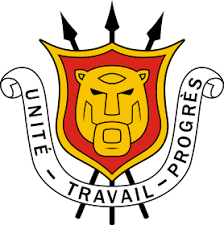 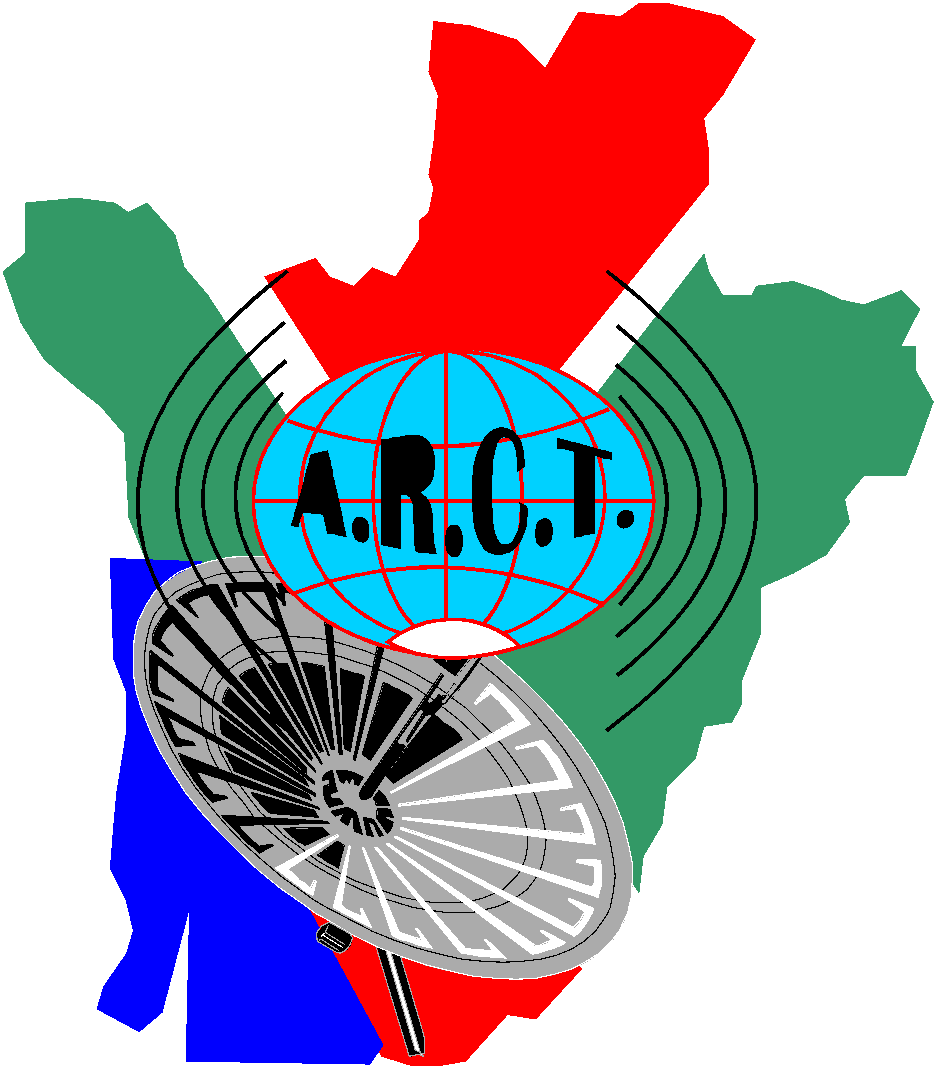 